NEBC​ ​U15 Brogan Safety Trackers​ ​Handbook​ ​for Players​ ​and​ ​Parents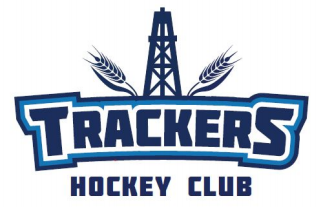 “Victory​ ​Favours​ ​the​ ​Prepared”INTRODUCTIONThe Tracker Board are proud and excited to be part of the NEBC U18 Poorboy Trucking Trackers Hockey Club and look forward to Developing players for the upcoming Hockey year. Parents, players, and coaching staff will become a hockey family throughout the season. OUR GOALteach young players the skills required to be successful in the game of hockey.develop their natural skills and enhance their understanding of the game.create a cohesive team where all players will work together to ensure a successful season.PLAYERS:  You are the ambassadors of the Tracker organization.arrive on time to every practice and game.show excellent work ethic, team spirit and eagerness to learn.show respect for your team and coaching staff.help each team member grow and develop as a player, be proud of our accomplishments and ourselves as individuals.     be competitive in every game.achieve peak, physical condition.represent the club, FSJMHA and Fort St. John in a positive respectful manner.have fun.PLAYER POSITION AND OR PLAYER TIMEplayer positions could change or adjust as per coach discretion.ice time will be as fair as possible.fair is not always equal and equal is not always fair.DRESSING ROOMSuse of mobile devices in dressing room is not acceptable.all phones are turned off when entering the dressing and collected by team captain and returned when leaving the dressing room.take shoes off when entering the dressing room.always leave the dressing room cleaner than when you entered.leave valuables at home to avoid items from going missing during practice.JERSEYSJerseys and socks are supplied by Tracker board.Game socks are not to be worn at practice.DISCIPLINEcontact your head coach if you are not able to attend practice or game.players who do not contact their coach may result in consequences set by the head coach.chronic disruption of the team or tardiness may result in meeting of parent, player, board, and coaching staff to determine the course of action that will be taken.any player found vaping, drinking alcohol, or using illegal substances will be suspended immediately followed by meeting with board, parents, and coaching staff to determine the outcome of continuing with the Tracker team.PARENTS parents are encouraged to participate in off ice functions to develop a camaraderie. participation in fundraising and volunteering for the team will be a parent expectation.your enthusiasm and positive manner will spill over to the team.demonstrate good sportsmanship at all team functions.please refrain from coaching your child in the car on the way home, this creates confusion and stress to players.game related matters are discussed with the team manager who will relay message to the coach.parents are encouraged to communicate with the team manager with any issues but please give yourself 24 hours before making contact. inappropriate bleacher behaviour will not be tolerated.COACHING STAFF: Head Coach:Asst Coaches:Player Devp:  Phil HiscockManager:Travel Manager:COACHING PHILOSOPHYpatience, understanding and a sense of humour. commitment to developing each players’ skills and techniques.teach respect for fellow teammates, opponents, on and off ice officials, community members.build a sense of togetherness on and off the ice so each player feels an integral part of the team.show support for each other during the season no matter the outcome of each game.create a lifelong love and appreciation for the game of hockey.COMMUNICATION AND INFO team manager and travel manager will relay most information.TRAVELtravel will be by bus. rooms and meals are paid with team fees and fundraising.snacks for travel on the bus are provided by each individual player.food allergies should be listed on your medical form – please remind HCSP of any food allergies.bus cleaning will be done by parents/players and the bus committee will keep you advised of times and dates.players should have $20.00 to $30.00 for incidentals while travelling.LEAGUE PLAY, TOURNAMENTS, CHAMPIONSHIPSU18 Poorboy Trackers play in the Alberta NAHL which is equivalent to BC Tier 1.The regular season has been thirty-two games.U18 Trackers will participate in 2 Tier 1 tournaments.U18 Trackers will participate in BC Hockey Tier 1 Championships at end of season.SCHOOLplayers must attend all classes they are enrolled in.there will be 8 to 10 days of school missed.homework time will be set aside on all bus trips.tracker Board has a school liaison for any player requiring assistance with their schoolBILLETING:billeting will be the responsibility of the player’s family.all billets will require a Criminal Record Check.players living with a host family will abide by the rules of the family.VOLUNTEERS REQUIRED FOR U18 POORBOY TRACKER CLUBTeam ManagerTravel MangerOff Ice OfficialsSecurityRaffle TicketsBus CommitteeFood CommitteeParent Code of ConductWe/I hereby pledge to provide positive support, care, and encouragement for my child’s participation in the NEBC U18 Trackers Hockey Club by following this Parents’ Code of Conduct: 1. I have read the “Team Handbook for Players and Parents” and agree to abide by these expectations. 2. I will encourage good sportsmanship by demonstrating positive support for all players, coaches and officials at every game, practice, or other minor hockey event. 3. I will place the emotional and physical well-being of my child ahead of any personal desire to win. 4. If I do not agree with a coaching decision or a referee’s decision, I will refrain from vocalizing my dissatisfaction. I will, however, have the opportunity to discuss any concerns with the coaching staff/manager at the appropriate time. 5. I will ask my child to treat other players, coaches, fans and officials with respect, good manners, and common decency regardless of race, sex, creed, color, or ability. 6. If a coach, official, or Trackers club representative calls to my attention that my child is not treating coaches, fans, and officials with respect, I will counsel my child on their need to do so. 7. I will remember that the game is for the players and not the parents. Name: ____________________________Date: _______Signature:__________________________ ​Players​ ​Code​ ​of​ ​Conduct​ ​Pledge I hereby pledge to work my hardest at each game and practice and I will encourage my teammates to be the best they can be and to always remain loyal to the NEBC U18 Trackers Hockey Club by following this Player’s Code of Conduct: 1. I have read the “Team Handbook for Players and Parents” and agree to abide by these expectations. 2. I will do my best to listen and learn from my coaches. 3. I will treat ALL coaches, managers, fellow hockey players, fans, and officials with respect, good manners, and common decency regardless of colour, gender, religion, or ability and I expect to be treated in the same way. 4. I will obey the laws of the sport of Hockey as taught me by my coaches. 5. I will do my absolute best in school. 6. I will always be cordial to my teammates. 7. I will always know that THE TEAM COMES FIRST and speak proudly of the NEBC Trackers Hockey Club wherever I go! Name: __________________________Date: __________Signature:________________________